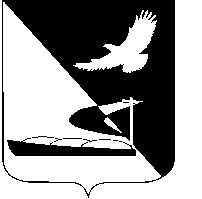 АДМИНИСТРАЦИЯ МУНИЦИПАЛЬНОГО ОБРАЗОВАНИЯ«АХТУБИНСКИЙ РАЙОН»ПОСТАНОВЛЕНИЕ22.10.2013      					                                           № 1298Об утверждении аналитической ведомственной целевой программы  «Обеспечение эффективной финансово-хозяйственной деятельности Муниципального  бюджетного учреждения  «Ахтубинский районный  архив»  на 2014-2016 годы»Руководствуясь Бюджетным кодексом Российской Федерации, Федеральным законом от 22 октября 2004 года № 125-ФЗ «Об архивном деле в Российской Федерации», Федеральным законом от 06 октября 2003 года                 № 131-ФЗ «Об общих принципах организации местного самоуправления в Российской Федерации», постановлением администрации МО «Ахтубинский район» от 27.06.2013 № 741 «Об утверждении Положения о разработке, утверждении и реализации ведомственных целевых программ в МО  «Ахтубинский район»,  администрация  МО «Ахтубинский район»ПОСТАНОВЛЯЕТ:         1. Утвердить аналитическую ведомственную целевую программу «Обеспечение эффективной финансово-хозяйственной деятельности Муниципального бюджетного учреждения «Ахтубинский районный архив»  на 2014-2016 годы».         2. Отделу информатизации и компьютерного обслуживания администрации МО «Ахтубинский район» (Проскуряков Е.П.) обеспечить размещение настоящего постановления в сети Интернет на официальном сайте администрации МО «Ахтубинский район» в разделе «Официальные документы».         3. Отделу контроля и обработки информации администрации МО «Ахтубинский район»  (Свиридова Л.В.)  представить информацию в газету «Ахтубинская правда» о размещении  настоящего постановления в сети Интернет на  официальном сайте администрации МО «Ахтубинский район» в разделе «Официальные документы».         4. Контроль за исполнением настоящего  постановления оставляю за собой.Глава муниципального образования			                  В.А. Ведищев                                           УТВЕРЖДЕНА                                                                       постановлением администрации                                                               МО « Ахтубинский район»                                                                 от 22.10.2013 № 1298Аналитическая ведомственная целевая программа «Обеспечение эффективной финансово-хозяйственной деятельности Муниципального бюджетного учреждения «Ахтубинский районный архив» на 2014-2016 годы»Паспорт ведомственной целевой программыНаименование субъекта бюджетного планированияАдминистрация муниципального образования «Ахтубинский район»Наименование аналитической ведомственной целевой программы«Обеспечение эффективной финансово-хозяйственной деятельности Муниципального бюджетного учреждения «Ахтубинский районный архив»  на 2014-2016 годы».Должностное лицо, утвердившее аналитическую ведомственную целевую программу (дата утверждения), или наименование, дата и номер соответствующего распорядительного акта.Глава муниципального образования  Ахтубинский район».Обоснование разработки ведомственной целевой программы.Бюджетный кодекс Российской Федерации, Федеральный закон от 22 октября 2004 года № 125 - ФЗ «Об архивном деле в Российской Федерации», Федеральный закон от 06 октября 2003 года № 131-ФЗ  «Об общих принципах организации местного самоуправления в Российской Федерации», постановление администрации муниципального образования «Ахтубинский район» от 27.06.2013  № 741 «Об утверждении Положения о разработке, утверждении и реализации ведомственных целевых программ в МО  «Ахтубинский район».Соответствие аналитической ведомственной целевой программы задачам социально-экономического развития МО «Ахтубинский район», показателей и индикаторов их достижения на соответствующий период.Соответствие аналитической ведомственной целевой программы задачам социально-экономического развития  Ахтубинского района и Постановлению администрации муниципального образования  «Ахтубинский район» от 27.06.2013 № 741 «Об утверждении Положения о разработке, утверждении и реализации ведомственных целевых программ в МО «Ахтубинский район». Цели и задачи аналитической ведомственной целевой программы.Цель – повышение качества управления архивным делом в Муниципальном бюджетном учреждении «Ахтубинский районный архив»Задачи – Обеспечение условий труда для достижения эффективной деятельности Муниципального бюджетного учреждения «Ахтубинский районный архив»     	Целевые индикаторы и показатели аналитической ведомственной целевой программы: - количество замечаний в сфере материально-технического и финансово-хозяйственного обслуживания;- полнота и качество исполнения порученных функций и полномочий;- уровень обеспечения условий труда для достижения эффективной деятельности МБУ «Ахтубинский районный архив»;Уровень содержания служебных помещений в надлежащем порядке.     	Ожидаемые результаты аналитической ведомственной целевой программы:- реализация комплексных мероприятий программы наиболее полно обеспечит материально-техническое и финансово-хозяйственное обслуживание населения, качественно и в срок исполнение запросов граждан;- обеспечит улучшение сохранности документов архивного фонда;- улучшатся условия труда, тем самым повысится продуктивность работы.     	Содержание и сроки выполнения основных мероприятий  аналитической ведомственной  целевой программы- аналитическая ведомственная целевая программа рассчитана на 2014-2016 годы.Основные мероприятия направленны на осуществление полномочий и функций сотрудников МБУ «Ахтубинский районный архив».Обеспечение технического и хозяйственного обслуживания МБУ «Ахтубинский районный архив».Объемы финансирования аналитической ведомственной целевой программы: 2014 год –  1852,60 тыс.руб.2015 год –  1878,90 тыс. руб.2016 год –  1910,00 тыс.руб.Предварительная   оценка  эффективности  выполнения  аналитической ведомственной  целевой программы.Эффективность реализации программы определяется на основе положительной динамики значений показателей по результатам реализации мероприятий.ИЕРАРХИЧЕСКИЙ ПЕРЕЧЕНЬ И ХАРАКТЕРИСТИКАЦЕЛЕЙ, ЗАДАЧ, МЕРОПРИЯТИЙ, ИНДИКАТОРОВ(ПОКАЗАТЕЛЕЙ) И РЕЗУЛЬТАТОВ______________________________________________(наименование ведомственной целевой программы)Верно: № 
п/пСтратегическая 
    цель и     
  тактическая  
  задача, на   
  реализацию   
    которых    
  направлены   
   бюджетные   
ассигнования      Коды       
 классификации       Коды       
 классификации       Коды       
 классификации       Коды       
 классификации   Объем бюджетных   
  ассигнований,    
    тыс. руб.       Объем бюджетных   
  ассигнований,    
    тыс. руб.       Объем бюджетных   
  ассигнований,    
    тыс. руб.                   Планируемые показатели результатов деятельности                       Планируемые показатели результатов деятельности                       Планируемые показатели результатов деятельности                       Планируемые показатели результатов деятельности                       Планируемые показатели результатов деятельности                       Планируемые показатели результатов деятельности                       Планируемые показатели результатов деятельности                       Планируемые показатели результатов деятельности                       Планируемые показатели результатов деятельности                       Планируемые показатели результатов деятельности                       Планируемые показатели результатов деятельности           № 
п/пСтратегическая 
    цель и     
  тактическая  
  задача, на   
  реализацию   
    которых    
  направлены   
   бюджетные   
ассигнования      Коды       
 классификации       Коды       
 классификации       Коды       
 классификации       Коды       
 классификации   Объем бюджетных   
  ассигнований,    
    тыс. руб.       Объем бюджетных   
  ассигнований,    
    тыс. руб.       Объем бюджетных   
  ассигнований,    
    тыс. руб.      Показатели
непосредс-
твенного и
конечного 
результатовЕдини- ца  
изме- 
рения От-
чет-
ный 
год Теку-
 щий 
 год Планируемое значение (конечный и непосредственный результат)Планируемое значение (конечный и непосредственный результат)Планируемое значение (конечный и непосредственный результат)Планируемое значение (конечный и непосредственный результат)Планируемое значение (конечный и непосредственный результат)Планируемое значение (конечный и непосредственный результат)Целевое 
значение
(конеч-ный   
резуль- тат) № 
п/пСтратегическая 
    цель и     
  тактическая  
  задача, на   
  реализацию   
    которых    
  направлены   
   бюджетные   
ассигнования раздел, подраздел Целевая статьявид  расходов КОСГУ 201420152016Показатели
непосредс-
твенного и
конечного 
результатовЕдини- ца  
изме- 
рения От-
чет-
ный 
год Теку-
 щий 
 год 2014  год2014  год2015 год2015 год2016 год2016 годЦелевое 
значение
(конеч-ный   
резуль- тат) № 
п/пСтратегическая 
    цель и     
  тактическая  
  задача, на   
  реализацию   
    которых    
  направлены   
   бюджетные   
ассигнования раздел, подраздел Целевая статьявид  расходов КОСГУ 201420152016Показатели
непосредс-
твенного и
конечного 
результатовЕдини- ца  
изме- 
рения От-
чет-
ный 
год Теку-
 щий 
 год Всего В  
том 
чис-
 ле 
 на 
01. 
07.14 Все-
 го   В  
 том 
числе
 на  
01.07.15Все-
 го   В  
 том 
числе
 на  
01.07.16Целевое 
значение
(конеч-ный   
резуль- тат)12345678910111213141516171819201. Цель Повышение качества управления архивным делом в Муниципальном бюджетном учреждении «Ахтубинский районный архив»01134409900502211992,3992,3992,3Создание благоприятных условий для эффективной работы Муници-пального бюджетного учреждения «Ахтубинский районный архив»%--1001001001001001001001. Цель Повышение качества управления архивным делом в Муниципальном бюджетном учреждении «Ахтубинский районный архив»01134409900502213299,7299,7299,7Создание благоприятных условий для эффективной работы Муници-пального бюджетного учреждения «Ахтубинский районный архив»%--1001001001001001001001. Цель Повышение качества управления архивным делом в Муниципальном бюджетном учреждении «Ахтубинский районный архив»0113440990050222133,034,536,1Создание благоприятных условий для эффективной работы Муници-пального бюджетного учреждения «Ахтубинский районный архив»%--1001001001001001001001. Цель Повышение качества управления архивным делом в Муниципальном бюджетном учреждении «Ахтубинский районный архив»0113440990050222360,262,766,3Создание благоприятных условий для эффективной работы Муници-пального бюджетного учреждения «Ахтубинский районный архив»%--1001001001001001001001. Цель Повышение качества управления архивным делом в Муниципальном бюджетном учреждении «Ахтубинский районный архив»01134409900502225143,5150,0157,4Создание благоприятных условий для эффективной работы Муници-пального бюджетного учреждения «Ахтубинский районный архив»%--1001001001001001001001. Цель Повышение качества управления архивным делом в Муниципальном бюджетном учреждении «Ахтубинский районный архив»01134409900502226163,4171,6179,9Создание благоприятных условий для эффективной работы Муници-пального бюджетного учреждения «Ахтубинский районный архив»%--1001001001001001001001. Цель Повышение качества управления архивным делом в Муниципальном бюджетном учреждении «Ахтубинский районный архив»0113440990050229031,533,036,5Создание благоприятных условий для эффективной работы Муници-пального бюджетного учреждения «Ахтубинский районный архив»%--1001001001001001001001. Цель Повышение качества управления архивным делом в Муниципальном бюджетном учреждении «Ахтубинский районный архив»01134409900502340129,0135,1141,8Создание благоприятных условий для эффективной работы Муници-пального бюджетного учреждения «Ахтубинский районный архив»%--1001001001001001001001. Цель Повышение качества управления архивным делом в Муниципальном бюджетном учреждении «Ахтубинский районный архив»Создание благоприятных условий для эффективной работы Муници-пального бюджетного учреждения «Ахтубинский районный архив»%--10010010010010010010012345678910111213141516171819202. Задача 1 Обеспечение условий труда для достижения эффективной деятельности Муниципального бюджетного учреждения «Ахтубинский районный архив»01134409900502211992,3992,3992,3%--1001001001001001001002. Задача 1 Обеспечение условий труда для достижения эффективной деятельности Муниципального бюджетного учреждения «Ахтубинский районный архив»01134409900502213299,7299,7299,7%--1001001001001001001002. Задача 1 Обеспечение условий труда для достижения эффективной деятельности Муниципального бюджетного учреждения «Ахтубинский районный архив»0113440990050222133,034,536,1%--1001001001001001001002. Задача 1 Обеспечение условий труда для достижения эффективной деятельности Муниципального бюджетного учреждения «Ахтубинский районный архив»0113440990050222360,262,766,3%--1001001001001001001002. Задача 1 Обеспечение условий труда для достижения эффективной деятельности Муниципального бюджетного учреждения «Ахтубинский районный архив»01134409900502225143,5150,0157,4%--1001001001001001001002. Задача 1 Обеспечение условий труда для достижения эффективной деятельности Муниципального бюджетного учреждения «Ахтубинский районный архив»01134409900502226163,4171,6179,9%--1001001001001001001002. Задача 1 Обеспечение условий труда для достижения эффективной деятельности Муниципального бюджетного учреждения «Ахтубинский районный архив»0113440990050229031,533,036,5%--1001001001001001001002. Задача 1 Обеспечение условий труда для достижения эффективной деятельности Муниципального бюджетного учреждения «Ахтубинский районный архив»01134409900502340129,0135,1141,8%--1001001001001001001002. Задача 1 Обеспечение условий труда для достижения эффективной деятельности Муниципального бюджетного учреждения «Ахтубинский районный архив»%--1001001001001001001003. Мероприятие 1.1.Осуществление полномочий и функций сотрудников МБУ «Ахтубинский районный архив»01134409900502211992,3992,3992,3Обеспеченность материально-техническими ресурсами сотрудников МБУ «Ахтубинский районный архив»%--1001001001001001001003. Мероприятие 1.1.Осуществление полномочий и функций сотрудников МБУ «Ахтубинский районный архив»01134409900502213299,7299,7299,7Обеспеченность материально-техническими ресурсами сотрудников МБУ «Ахтубинский районный архив»%--1001001001001001001003. Мероприятие 1.1.Осуществление полномочий и функций сотрудников МБУ «Ахтубинский районный архив»011344099005022218,28,59,0Обеспеченность материально-техническими ресурсами сотрудников МБУ «Ахтубинский районный архив»%--1001001001001001001003. Мероприятие 1.1.Осуществление полномочий и функций сотрудников МБУ «Ахтубинский районный архив»0113440990050222121,022,023,0Обеспеченность материально-техническими ресурсами сотрудников МБУ «Ахтубинский районный архив»%--1001001001001001001003. Мероприятие 1.1.Осуществление полномочий и функций сотрудников МБУ «Ахтубинский районный архив»011344099005022213,84,04,1Обеспеченность материально-техническими ресурсами сотрудников МБУ «Ахтубинский районный архив»%--1001001001001001001003. Мероприятие 1.1.Осуществление полномочий и функций сотрудников МБУ «Ахтубинский районный архив»0113440990050222512,513,014,0Обеспеченность материально-техническими ресурсами сотрудников МБУ «Ахтубинский районный архив»%--1001001001001001001003. Мероприятие 1.1.Осуществление полномочий и функций сотрудников МБУ «Ахтубинский районный архив»0113440990050222650,353,055,4Обеспеченность материально-техническими ресурсами сотрудников МБУ «Ахтубинский районный архив»%--1001001001001001001003. Мероприятие 1.1.Осуществление полномочий и функций сотрудников МБУ «Ахтубинский районный архив»011344099005022264,24,44,6Обеспеченность материально-техническими ресурсами сотрудников МБУ «Ахтубинский районный архив»%--1001001001001001001003. Мероприятие 1.1.Осуществление полномочий и функций сотрудников МБУ «Ахтубинский районный архив»011344099005022260,70,70,8Обеспеченность материально-техническими ресурсами сотрудников МБУ «Ахтубинский районный архив»%--1001001001001001001003. Мероприятие 1.1.Осуществление полномочий и функций сотрудников МБУ «Ахтубинский районный архив»0113440990050229010,511,011,5Обеспеченность материально-техническими ресурсами сотрудников МБУ «Ахтубинский районный архив»%--1001001001001001001003. Мероприятие 1.1.Осуществление полномочий и функций сотрудников МБУ «Ахтубинский районный архив»01134409900502340126,0132,0138,5Обеспеченность материально-техническими ресурсами сотрудников МБУ «Ахтубинский районный архив»%--1001001001001001001003. Мероприятие 1.1.Осуществление полномочий и функций сотрудников МБУ «Ахтубинский районный архив»011344099005023401,41,51,6Обеспеченность материально-техническими ресурсами сотрудников МБУ «Ахтубинский районный архив»%--1001001001001001001003. Мероприятие 1.1.Осуществление полномочий и функций сотрудников МБУ «Ахтубинский районный архив»011344099005023401,61,61,7Обеспеченность материально-техническими ресурсами сотрудников МБУ «Ахтубинский районный архив»%--1001001001001001001004.Мероприятие 1.2. Обеспечение технического и хозяйственного обслуживания МБУ «Ахтубинский районный архив»0113440990050222340,041,544,0%--1001001001001001001004.Мероприятие 1.2. Обеспечение технического и хозяйственного обслуживания МБУ «Ахтубинский районный архив»0113440990050222319,520,521,5%--1001001001001001001004.Мероприятие 1.2. Обеспечение технического и хозяйственного обслуживания МБУ «Ахтубинский районный архив»011344099005022230,40,40,5%--1001001001001001001004.Мероприятие 1.2. Обеспечение технического и хозяйственного обслуживания МБУ «Ахтубинский районный архив»011344099005022230,30,30,3%--1001001001001001001004.Мероприятие 1.2. Обеспечение технического и хозяйственного обслуживания МБУ «Ахтубинский районный архив»01134409900502226108,2113,5119,1%--1001001001001001001004.Мероприятие 1.2. Обеспечение технического и хозяйственного обслуживания МБУ «Ахтубинский районный архив»0113440990050222526,027,028,0%--1001001001001001001004.Мероприятие 1.2. Обеспечение технического и хозяйственного обслуживания МБУ «Ахтубинский районный архив»01134409900502225105,0110,0115,4%--1001001001001001001004.Мероприятие 1.2. Обеспечение технического и хозяйственного обслуживания МБУ «Ахтубинский районный архив»0113440990050229021,022,025,0%--100100100100100100100